ДИНАМИКА ОБЪЕМА РАБОТ,ВЫПОЛНЕННЫХ ПО ВИДУ ДЕЯТЕЛЬНОСТИ «СТРОИТЕЛЬСТВО»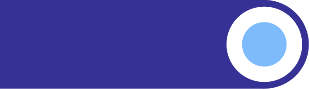 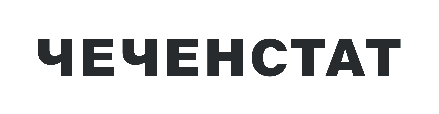 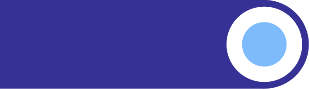 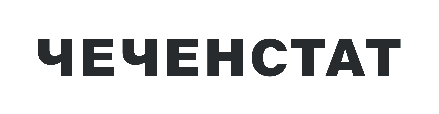             в сопоставимых ценахМлн рублейВ  % кВ  % кМлн рублейсоответствующему периоду предыдущего годак предыдущему периоду2023202320232023Январь189,673,82,3Февраль4835,8в 4,5 р.в 25,1 р.Март8985,9166,5187,7I квартал14011,3в 2,1 р.47,5Апрель8834,4151,398,2Май9083,1в 2,6 р.102,5Июнь10355,8120,7112,9II квартал28273,4158,2в 2,0 р.I полугодие42284,7171,9Июль16331,2в 3,2 р.156,1Август14109,1107,486,3Сентябрь18099,897,9127,9III квартал48540,1132,0168,5Январь-сентябрь90824,8148,2Октябрь10508,0180,757,8Ноябрь 10080,962,695,0Декабрь10766,5124,2106,7IV квартал31355,4102,763,8Год122180,2133,32024202420242024Январь1070,2в 5,4 р. 9,9